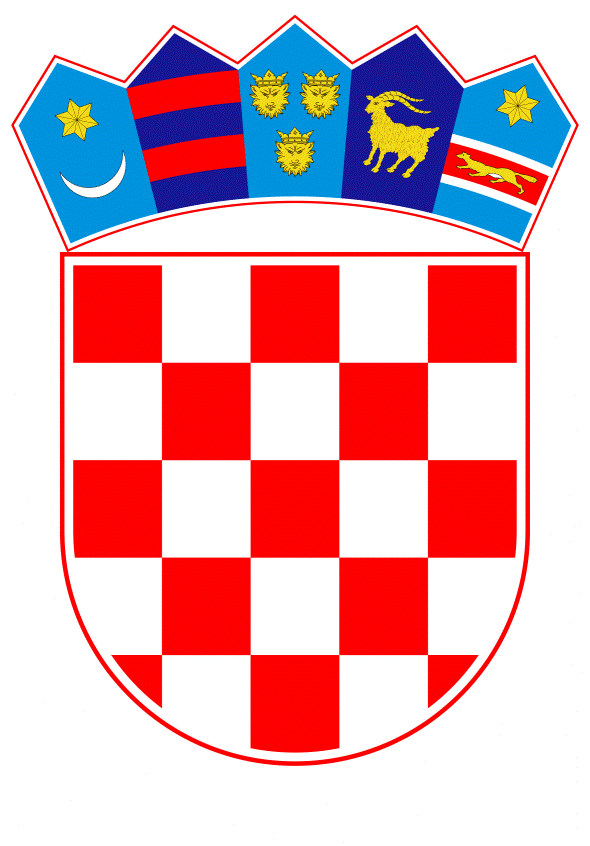 VLADA REPUBLIKE HRVATSKEZagreb, 23. rujna 2021.____________________________________________________________________________________________________________________________________________________     __________________________________________________________________________PRIJEDLOG Na temelju članka 7. Zakona o sklapanju i izvršavanju međunarodnih ugovora (Narodne novine, broj 28/96), Vlada Republike Hrvatske je na sjednici održanoj dana _________ 2021. donijela ODLUKUo pokretanju postupka za sklapanjeEuromediteranskog sporazuma o uslugama zračnog prijevoza između Europske unije i njezinih država članica, s jedne strane, i Republike Tunisa, s druge straneI.Na temelju članka 139. Ustava Republike Hrvatske (Narodne novine, br. 85/10 - pročišćeni tekst i 5/14 - Odluka Ustavnog suda Republike Hrvatske), pokreće se postupak za sklapanje Euromediteranskog sporazuma o uslugama zračnog prijevoza između Europske unije i njezinih država članica, s jedne strane, i Republike Tunisa, s druge strane (u daljnjem tekstu: „Sporazum“). II.Vijeće Europske unije je 9. prosinca 2008. ovlastilo Europsku komisiju za pokretanje pregovora s Republikom Tunis o Sporazumu. Pregovori o sklapanju Sporazuma vodili su se na temelju tada utvrđenih pregovaračkih smjernica.Kao rezultat tih pregovora, Sporazum je parafiran 11. prosinca 2017.Svrha ovog Sporazuma je promicanje euromediteranskog zračnog prostora utemeljnog na načelima regulatornog približavanja, regulatorne suradnje i liberalizacije pristupa tržištu u uvjetima ravnopravnog tržišnog natjecanja.III.Sporazum sadrži odredbe kojima se euromediteranskom zračnom prostoru promiču načelima regulatornog približavanja, regulatorne suradnje i liberalizacije pristupa tržištu u uvjetima ravnopravnog tržišnog natjecanja.Sporazumom se osigurava i primjena propisa i pravila, na jednakim osnovama, u području zrakoplovne zaštite i sigurnosti, upravljanja zračnim prometom, okoliša, zaštite potrošača i računalnih sustava rezervacija te jednakim pravilima u pogledu društvenih pitanja.U tu svrhu ovim Sporazumom utvrđuju se pravila, tehnički zahtjevi, upravni postupci, osnovni operativni standardi i provedbena pravila primjenjiva između stranaka.IV.Prihvaća se Nacrt sporazuma. Nacrt sporazuma iz stavka 1. ove točke, sastavni je dio ove Odluke. V.Pregovori za sklapanje Sporazuma vođeni su u skladu s postupkom predviđenim člankom 218. Ugovora o funkcioniranju Europske unije te u tu svrhu nije potrebno osiguranje dodatnih sredstava u državnom proračunu Republike Hrvatske. VI.Ovlašćuje se izvanredna i opunomoćena veleposlanica Republike Hrvatske u svojstvu stalne predstavnice Republike Hrvatske pri Europskoj uniji i pri Europskoj zajednici za atomsku energiju da, u ime Republike Hrvatske, potpiše Sporazum.VII.Izvršavanje Sporazuma ne zahtijeva dodatna financijska sredstva iz državnog proračuna Republike Hrvatske.VIII.Sporazum ne zahtijeva donošenje novih ili izmjenu postojećih zakona, ali podliježe potvrđivanju sukladno članku 18. Zakona o sklapanju i izvršavanju međunarodnih ugovora (Narodne novine, broj 28/96). KLASA: URBROJ: Zagreb, PREDSJEDNIKmr. sc. Andrej PlenkovićOBRAZLOŽENJEEuromediteranski sporazum o uslugama zračnog prijevoza između Europske unije i njezinih država članica, s jedne strane, i Republike Tunisa, s druge strane (u daljnjem tekstu: „Sporazum“) je mješoviti međunarodni ugovor koji se sklapa unutar okvira Europske unije. Pregovori o Sporazumu su započeli prije nego je Republika Hrvatska postala punopravna članica Europske unije.Kako bi Republika Hrvatska kao država članica Europske unije mogla pristupiti potpisivanju Sporazuma, potrebno je da Vlada Republike Hrvatske temeljem članka 7. Zakona o sklapanju i izvršavanju međunarodnih ugovora (Narodne novine, broj 28/96) donese Odluku o pokretanju postupka za sklapanje Sporazuma.Vijeće Europske unije je 9. prosinca 2008. ovlastilo Europsku komisiju za pokretanje pregovora s Republikom Tunis o Sporazumu. Pregovori o sklapanju Sporazuma vodili su se na temelju tada utvrđenih pregovaračkih smjernica. Sporazum je parafiran 11. prosinca 2017.Predviđene su dvije mogućnosti za potpisivanje Sporazuma od strane država članica Europske unije i to na marginama COREPER II sastanaka koji se održavaju 22. i 29. rujna 2021. Očekuje se da će Europska unija i Republika Tunis Sporazum potpisati u ranu jesen 2021.Ovaj sporazum prati obrazac sličnih sporazuma o zajedničkom zračnom prostoru koje Europska unija sklapa sa susjednim državama. Republike Hrvatska je bila stranka (još uvijek je, ali sada kao država članica Europske unije) Mnogostranog sporazuma između Europske zajednice i njezinih država članica, Republike Albanije, Bosne i Hercegovine, Republike Bugarske, Republike Hrvatske, bivše jugoslavenske republike Makedonije, Republike Islanda, Republike Crne Gore, Kraljevine Norveške, Rumunjske, Republike Srbije i Misije privremene uprave Ujedinjenih naroda na Kosovu o uspostavi Europskog zajedničkog zračnog prostora gdje je ispunjenje uvjeta koji proizlaze iz tog sporazuma bilo ključno mjerilo u postupku pristupanja Republike Hrvatske Europskoj uniji, u području zračnog prometa.Svrha Sporazuma je promicanje načelima regulatornog približavanja, regulatorne suradnje i liberalizacije pristupa tržištu u uvjetima ravnopravnog tržišnog natjecanja u euromediteranskom zračnom prostoru. Uz oslanjanje na postojeće dvostrane sporazume o zračnom prometu između pojedinih država članica Europske unije i Republike Tunis ovim Sporazumom se omogućava primjena jednakih pravila u području zrakoplovne zaštite i sigurnosti, upravljanja zračnim prometom, okoliša, zaštite potrošača i računalnih sustava rezervacija te jednakim pravilima u pogledu društvenih pitanja. U tu svrhu ovim Sporazumom utvrđuju se pravila, tehnički zahtjevi, upravni postupci, osnovni operativni standardi i provedbena pravila primjenjiva između stranaka. Sporazumom se osniva i Zajednički odbor sastavljen od predstavnika stranaka, koji je odgovoran za upravljanje Sporazumom i koji osigurava njegovu pravilnu provedbu. U tu svrhu on daje preporuke i donosi odluke u slučajevima izričito predviđenima SporazumomPrilog II. Sporazuma sadrži popis primjenjivih zahtjeva i standarda koje je donijela Europska unija u području civilnog zrakoplovstva i koje Republika Tunis treba ugraditi u svoje zakonodavstvo. Zajednički odbor može svojom odlukom izmijeniti sadržaj priloga Sporazumu.Za izvršavanje Sporazuma nije potrebno osigurati dodatna financijska sredstva iz državnog proračuna.Predlagatelj:Ministarstvo mora, prometa i infrastrukturePredmet:Prijedlog odluke o pokretanju postupka za sklapanje Euromediteranskog sporazuma o uslugama zračnog prijevoza između Europske unije i njezinih država članica, s jedne strane, i Republike Tunisa, s druge strane